COMMUNITIES & EDUCATION DIRECTORATE  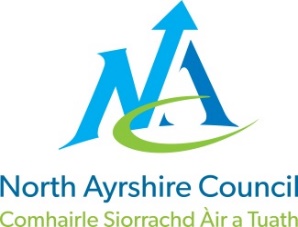 Executive Director : Audrey Sutton Cunninghame House, Irvine KA12 8EETel: 01294 310000  www.north-ayrshire.gov.uk IRVINE ROYAL ACADEMY                   Head Teacher : Linzie Sloan                                           Kilwinning RoadIrvine                                                                 Ayrshire KA12 8SJ                                                           Telephone : 01294 278756Email : irvineroyal@ea.n-ayrshire.sch.ukLS/CPW10 May 2022Dear Parent/CarerI am writing to make you aware that following the tragic loss of one our pupils, Kaden Collins, the Funeral arrangements have now been confirmed by the family.Kaden’s funeral will take place on Tuesday 17 May 2022 at 12.00pm at the Cooperative in Irvine and then Knadgerhill Cemetery at 1.00pm.  I am aware that a number of pupils wish to attend Kaden’s Funeral and would ask that Parents/Carers accompany their young person to what will be a very upsetting experience.A significant number of our staff will also be in attendance and thus classes will be collapsed whilst the Funeral is taking place.Please do not hesitate to get in touch if you have any further queries – in particular, if you require suitable uniform attire for your young person – we will help out in any way that we can.Yours sincerelyLinzie SloanL SloanHead Teacher